    	                            Questionnaire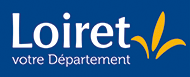               Enseignements et Pratiques Artistiques     – SDEA mise à jour 2017 –Statut : 						 Ecole associative 		 Ecole publique  communale 			 Ecole publique intercommunale Enseignements :	 Musique 	  Danse 	 Théâtre 	Arts plastiquesTous les champs et tableaux de la première section sont obligatoires. Des fiches par discipline sont ensuite à renseigner précisément, nécessaires pour compléter le calcul de la subvention allouable.L’écoleNom : ………………………………………………………………………………………….....................Commune : …………………………………………………………………………………………………Adresse : ……………………………………………………………………………………………............……………………………………………………………………………	Code postal : ………………Année de création / déclaration en Préfecture : ………………………….	Si école classée : CR………..Direction :Nom du responsable :…………………….....……………………………………………………………….Téléphone : …………………….....………	Mail :……………………………………………………….. Bénévole      ou    	Temps de travail salarié : 	 Complet   	 Partiel (………h hebdomadaires)   Activité pédagogique : 		 Oui  (………h hebdomadaires) 	  NonLa structure  est-elle agréée / affiliée à l’une des organisations suivantes ? UCEM		 UDESMA 	      Licence d’Entrepreneur du Spectacle, catégorie(s) :  1  2  3 Jeunesse et Sports  	  Education populaire	 Fédération sportive (préciser : ………………..…) Autre : …………………………………………………………………………………………………..L’équipement : L’école possède-t-elle son propre matériel nécessaire à la pratique artistique : 	 Oui  	  NonEstimation de la valeur globale : …………………………€Si oui, le prête ou sous-loue-t-elle ponctuellement à des extérieurs ? 	 Oui 		  NonSi non, est-il loué / prêté à l’école ? Oui, par :	 Collectivité  	 Autre école d’art	 Autre association	 Autre : ….………………Non, car : 	 Pas de besoin en matériel 	 Acheté par les pratiquants 	 Autre : ….………………Etat global (si plusieurs possibilités, choisir l’état majoritaire) :  état neuf		 état d’usage 		 état moyen		 vétuste 	 HSProjet d’achat(s) :  dans l’année 	 d’ici 2 ans 	 d’ici 5 ans		 pas à l’heure actuelleBudget alloué estimé : …………………………………………€L’école propose-t-elle à ses élèves ?   des prêts (gratuits)   des locations : ……….€ / an   des reventesL’école pratique-t-elle l’échange, le partage ou la mutualisation ? De locaux 					 De ressources humaines (nombre : ………....) De moyens matériels			 De moyens administratifs Avec : 	 Autre(s) école(s) d’enseignement artistique	 Autre(s) association(s)	 CollectivitéLes partenariats :L’école a-t-elle des partenariats avec un établissement scolaire ou spécialisé ?   Oui (nombre : …………) 		  Non Convention 		 Ponctuel	Fréquence : ……………..fois par an  Régulier	Fréquence : …………….. h hebdomadairesType : Maternelle 	 Elémentaire    Collège 	 Lycée 	 Université 	 Périscolaire Foyer	 IME / CMPP / ITEP… 	 EHPAD, maison de retraite 	 Etablissement médical : ……………………………………………………………………….. Autre : …………………………………………….……………………………………………Objectif(s) :  	 Classe à horaires aménagés (CHAM, CHAD, CHAT…)		 Série / Baccalauréat TMD // Option de cours :  facultative	  obligatoire	 Art à l’école (musique, orchestre, musées, spectacles, danse, etc.…) Pratique artistique hors temps scolaire	 	 Médiation culturelle, initiation		 Autre ………………………………………………………………………………….Nombre total de communes bénéficiant de ces interventions : ……………………..Nombre d’élèves concernés : ……………… 		d’enseignants : ……………………L’école a-t-elle des partenariats avec une (ou plusieurs) autre(s) structure(s) ?  Oui (nombre : …………) 		  Non Convention 	 Ponctuel		Fréquence : ……………..fois par an  Régulier		Fréquence :…………….. h hebdomadairesPartenaire(s) :  Autre(s) école(s) d’enseignement artistique   Etablissement culturel :  musée 	 bibliothèque     troupe, compagnie, galerie… Association		  Organisme social 		      Organisme de droit privé  Autre : …………………………………………………………………………………Objectif(s) :  	 Pratique artistique en dehors de l’école		 Médiation culturelle			 Action spécifique (festival, portes ouvertes, spectacle, exposition…), 		 Autre ……………………………………………………………………………….Les cours exceptionnelsL’école a-t-elle organisé au cours de l’année :Des stages ? 			 Oui (nombre : …………)   Non	Des classes de maitres ? 	 Oui (nombre : …………)   Non	Nombre total de participants : …………………… dont extérieurs à l’école : …………………….Sur quel(s) thème(s) ? 	 Approfondissement		 Initiation 		 Nouvelle discipline  Partenariat, échange  	 Autre : …………………………………Accessibilité et handicap :L’école accueille-t-elle cette année des élèves handicapés : 	 Oui     Nombre : ……….……  Non : 	 Pas de demande mais en capacité d’accueil	 Demande(s) mais incapacité d’accueil Pas de demande et incapacité d’accueilLe(s)quel(s) ? : 	 Fonctions sensorielles : 	 cécité		 surdité	 mutisme	 Fonctions physiques (handicap moteur…)		 Fonctions mentales (autisme, trisomie…) Fonctions cognitives 		 Fonctions psychiques 		 PolyhandicapA quelle régularité ? 	 Hebdomadaire  	 Ponctuelle	 En stage, en ateliers     Cursus adaptés     Concernant le handicap, l’école dispose-t-elle :D’enseignants spécialement formés ? 	 Oui 	  Non     	 En cours     	 A venirDe matériel adapté ? 	 Oui    Non : prévoit-elle de s’équiper ? 	 Oui  	  NonDe locaux accessibles ? 	 Oui    Non  	 En partie 	 Aménagements / travaux en coursD’une tarification spécifique ? 		 Oui  Montant : ………………..€	  NonLes enseignantsEffectif total d’enseignants : 	………………		=	……………. ETP (équivalent temps plein) 			Dont 	………………. Professeurs et 	……………. AssistantsEffectif  total hors enseignants (direction, administration, régie… uniquement dévolus à l’école) :                              ………………		=	……………. ETP (équivalent temps plein) Nombre de titulaires / CDI : ………… 	Nombre de contractuels / vacataires / CDD : ……………Nombre d’intervenants rattachés à la structure (DUMI…) : …………Nombre d’intervenants extérieurs : ……………Dans quel cadre ? 	 Stage 		 Projet pédagogique	 Artiste en résidence 		 Modèles / accompagnement musical		 Classe de maitre	 Jury		 Autre : ……………………………………………………………………….Sous quel statut ? 	 Intermittent    	 Travailleur indépendant  	 CDD(U)  / vacataire Salarié d’une autre école / association 		 Bénévole			 Autre : ……………………………………………………………………….L’école a-t-elle procédé en 2016 / 2017 à :des recrutements (hors renouvellement de contrat) ? 	 Oui  Combien ? ………	  Non des licenciements ? 					 Oui  Combien ? ………  	  NonMotif(s) : 	 Restriction budgétaire		 Baisse de la demande				 Non remplacement de poste 	 Autre : ………………………………………….Nombre d’enseignants : Employés dans une autre école ………... 		En cours de formation diplômante : ….….....Les élèvesModalités d’entrée :L’école a-t-elle dû refuser des inscriptions en septembre 2016 ? 		 Oui  	  NonMotifs :		 Manque d’enseignants	 Manque de locaux	 Restrictions budgétaires Discipline ou instrument pas assez demandé(e)  	 trop demandé(e) L’élève n’avait pas le niveau requis			 L’élève n’avait pas l’âge requis Situation de handicap ne pouvant être prise charge Autre : ………………………………………………………………………………….Nombre total d'élèves qui ne sont pas de la commune / EPCI de l’école : …………Les financementsLe Conseil Départemental : La structure a-t-elle bénéficié d’une aide aux écoles de musique, danse et théâtre ou d’une aide aux ateliers en 2016 ?						 	 Oui, de ………………………. € 	  NonSi non, avait-elle déjà déposé un dossier de demande ? 	 Oui  (en ………………..) 		  NonLa structure est-elle soutenue via d’autres aides du Conseil Départemental ?  Oui, de ……………………… €    		     NonSur quel(s) programme(s) ?  FACC 	 Education musicale 		 Subvention action culturelle Aide aux salons et expositions		 Aide à l’achat de matériel d’exposition Par un autre service : ……………………………………………………………………………Utilisation (numérotation par ordre d’importance de 1 à 3):[…] Salaires		[…] Intervenants		[…] Fonctionnement 	[…] Ouverture de classe(s)[…] Action spécifique (concert, festival, exposition…)	[…] Matériel, mobilier 	[…] Autre : ………………...Les soutiens financiers :Le Conseil Départemental est-il le premier financeur public de la structure ? 	 Oui  	  NonL’école bénéficie-t-elle d’autre(s) soutien(s) public(s) ? 		 Oui  	  Non Fonctionnement 		 Investissement 		 Action spécifique L’école bénéficie-t-elle de mécénat ou de soutien(s) privé(s) ? 		 Oui  		  Non Fonctionnement 		 Investissement 		 Action spécifique Quel(s) partenaire(s) ?  Commerçant	, artisan	     Entreprise    Association      Autre : ……………Pour quel montant total ? ……………………………€Vos commentaires :…………………………………………………………………………………………………………………………………………………………………………………………………………………………………………………………………………………………………………………………………………………………………………………………………………………………………………………………………………………………………………………………………………………………………………………………………………………………………………………………………………………………………………………………………………………………………………………………………………………………………………………………………………………………………………………………………………………………………………………………………………………………………………………………………………………………………………………………………………………………………………………………………………………………………………………………………………………………………………………………………………………………………………………………………………………………………………………………………………………………………………………………………………………………………………………………MUSIQUEInscrire obligatoirement le nombre d’élèves concernés [entre crochets] – Doubles comptes possiblesNombre de classes : ………… 	   (Ouverture de classe :  Oui (nombre : …………)   Non)Nombre d'heures d'enseignement hebdomadaire total : …………	En cours particuliers : ………………… 		En pratique collective : ………………Formation musicale : …………………heures hebdomadaires 	[………] Instrument : …………………heures hebdomadaires	[………]Les différents enseignements :Eveil / initiation : 	 Oui    Non	[………]Claviers : Piano  [………]	 Synthétiseur [………]	 Orgue [………]    Clavecin [………] Autre : …………………………………………………………………………………… [………]Cordes : Violon [………]		 Alto	 [………]	 Violoncelle	 [………]	 Harpe [………] Contrebasse [………]	 Guitare classique	 [………]  Guitare électrique [………] Guitare basse [………]	 Guitare folk  [………]	     Ensemble cordes  [………] Autre : ………………………………………………………………………………… [………]Bois : Basson	 [………]  	 Clarinette [………] 	 Hautbois [………]	 Saxophone [………]         Accordéon  [………]	 Flûte traversière [………] 	 Flûte à bec [………]	 	 Autre : ……………………………………………………………………………………. [………]Cuivres : Baryton [………]	 Clairon [………]	 Cor	[………] 	 Cornet [………] Saxhorn [………]	 Trombone [………]	 Trompette [………] 	 Tuba [………] Autre : …………………………………………………………………………………… [………]Percussions : Batterie [………]	 Membranophone (tambour, djembé, congas…) [………] Idiophone (xylophone, marimba, triangle…) [………]	 Ensemble percussions  [………] Autre : ……………………………………………………………………………………. [………]Voix :  Chant [………]			 Chorale adulte [………]	 Chorale enfant [………]  Technique vocale [………] 	 Comédie musicale [………]	 Direction de chœurs [………] Autre : ……………………………………………………………………………………. [………]Ensembles : Orchestre symphonique [………]	 Orchestre d’harmonie [………]		 Musique de chambre [………]		 Orchestre junior / débutants [………]		 Orchestre à cordes [………]		 Direction d’ensembles [………]	    Big band  [………]	   Batucada [………] 	 Atelier rythme [………]	 Fanfare [………] Autre : ……………………………………………………………………………..…… [………]Autres esthétiques de Musique : Rap / Hip-hop [………]	 MAO / DJ-Mix [………]	 Rock / Pop / actuelle [………] Jazz [………] 	 Blues [………]	 Impro [………] Du monde [………]	 Traditionnelle et ancienne   [………] Autre : ……………………………………………………………………………… [………] Théorie, lecture, dictée… : …….h hebdo (inclus dans : ……………………………..………....) Improvisation  …….h hebdo		 Ecriture / arrangement …….h hebdo	 Commentaire d’écoute …….h hebdo	 Analyse musicale : …….h hebdo Orchestration : …….h hebdo		 Projet personnel : …….h hebdo Autre : ……………………………………………………………………………… [………]Interventions sur le temps scolaire :Enseignants :*DU : diplôme universitaire : licence, master, DAEU, Capes (Education Nationale)…DANSEInscrire obligatoirement le nombre d’élèves concernés [entre crochets] – Doubles comptes possiblesL’école dispose-t-elle d’un plancher aux normes ? 	 Oui    NonLes différents enseignements :Nombre de classes : …………..   (Ouverture de classe(s) :  Oui (nombre : …………)   Non)Nombre d'heures d'enseignement par semaine : …………..En cours particuliers : ……………		En cours collectifs : ……………….Eveil / initiation :  Oui    Non [………]  Classique [………]      Moderne [………]       Jazz [………]       Contemporaine [………] Théorie : …….h par …….……………..…  [………]	 Formation musicale [………]Autres esthétiques de Danses : Salsa [………] 	 Rumba [………]	 Country [………]	 Hip-hop [………]	 Claquettes	[………]	 Comédie musicale [………]	 Flamenco [………] Valse [………]	 Tango [………]	 Rock [………]	 Zumba [………] Orientale [………]	 Africaine [………]	  Cubaine [………]	   Traditionnelle / folklorique / ancienne : ……………………………………… [………] Autre : …………………………………………………………………………… [………]Interventions sur le temps scolaire :Enseignants :THEATREInscrire obligatoirement le nombre d’élèves concernés [entre crochets] – Doubles comptes possiblesLes différents enseignements :Nombre de classes : …………..    (Ouverture de classe(s) :  Oui (nombre : …………)   Non)Nombre d'heures d'enseignement par semaine : …………..En cours particuliers : ………………… 		En cours collectifs : …………Eveil / initiation :  Oui    Non [………]	 Interprétation [………]		 Improvisation [………] 	 Ecriture [………]	 Technique vocale	[………]	 Technique corporelle [………]		 Théâtre d’ombres [………] 		 Théâtre d’objets [………]	 Commedia dell‘arte [………]	 Théâtre de marionnettes [………]	 Masque [………]			 Clown [………]		 Mime [………]	 Théorie (Culture théâtrale,  analyse d’œuvre ): …….h par …………………….…   [………] Mise en scène /  Scénographie :……………………………………………………. [………] Technique / régie : …………………………………………………………………[………] Projet personnel : …………………………………………………………………. [………] Autre : …………………………………………………………………………….. [………]Interventions sur le temps scolaire :Enseignants :*DU : diplôme universitaire : licence, master, DAEU, Capes (Education Nationale)…ARTS PLASTIQUESInscrire obligatoirement le nombre d’élèves concernés [entre crochets] – Doubles comptes possiblesLes différents enseignements :Nombre de classes : …………..    (Ouverture de classe(s) :  Oui (nombre : …………)   Non)Nombre d'heures d'enseignement par semaine : …………..En cours particuliers : …………		En cours collectifs ………………………..Eveil / initiation :  Oui    Non [………]	 Dessin  [………]		 Peinture [………]		 Gravure [………]		 Sculpture, modelage [………]		 Céramique, mosaïque  [………]		 Arts créatifs, encadrement [………] Photographie [………]	 Vidéo [………]	 Numérique / Infographie [………] Autre (préciser) : ………………………………………………………………….. [………] Théorie (Histoire de l’art, analyse…) : …….h par …………………  [………] Technique (perspective…) : …….h par …………………  [………] Préparation concours et écoles d’arts [………]Interventions sur le temps scolaire :Enseignants :ATTESTATION SUR L’HONNEURStructure municipale ou intercommunaleJe, soussigné(e)…………………………………………………………………..(nom, prénom) maire de la commune de ……………,Certifie exactes les informations du présent dossier.Fait à............................ le....................................Signature Structure associativeJe, soussigné(e)…………………………………………………………………..(nom, prénom) représentant (e) légal(e) de l’association,Déclare que l’association est en règle au regard de l’ensemble des déclarations sociales et fiscales ainsi que les cotisations et paiements y afférents,Certifie exactes les informations du présent dossier.Fait à............................ le....................................Signature Joindre obligatoirement :- la grille des tarifs en vigueur pour 2016 / 2017- le budget détaillé de la structure (pour les structures ayant plusieurs activités : uniquement pour la section enseignements artistiques concernée)Ecole municipale : extraits du compte administratif 2016 et du budget municipal  2017 concernant l'école en questionEcole associative : budget prévisionnel 2017 et le bilan comptable 2016 certifié, ou à défaut, un état 2016 en comptabilité de caisse certifiéQUESTIONNAIRE - MAIRIE ATELIERS DE PRATIQUE ARTISTIQUE ET ECOLES DE MUSIQUE, DANSE ET THEATREAnnée Scolaire 2016-2017COMMUNE DE : ........................................................................................................... Code postal :└┴┴┴┴┘CANTON DE : ................................................................................................................................................................	NOM DE L'ECOLE / ATELIER :...........................................................................................................................................ADRESSE : ..................................................................................................................................................................................Code postal :└┴┴┴┴┘ VILLE : ..........................................................................................................................................GESTIONNAIRE : NOM DE L’ASSOCIATION : .................................................................................................................................................ADRESSE : ………………………………………………………………………………………………………Code postal :└┴┴┴┴┘ VILLE : ..........................................................................................................................................SOUTIEN DE LA COMMUNE : SUBVENTION ACCORDEE : 	……………… €VALORISATION DES PRESTATIONS EN NATURE : ……………………………….. €DETAIL DES PRESTATIONS ANNUELLES :Signature et cachet du Maire :Nombre total d'élèves (personnes physiques)MusiqueMusiqueDanseDanseThéâtreThéâtreArts plastiquesArts plastiquesNombre total d'élèves (personnes physiques)FillesGarçonsFillesGarçonsFillesGarçonsFillesGarçonsTotal inscrits en Septembre 2016Total suivant des cours au 1er mai 2017Dont élèves handicapésTotal inscrits 2015Total inscrits 2014Nombre d’élèves par niveauMusiqueDanseThéâtreArts plastiquesEveil / initiationCycle I / débutantCycle II / intermédiaireCycle III / avancéCursus libre jeuneCursus libre adulteClasses d’âge (à la date d’inscription) MusiqueMusiqueDanseDanseThéâtreThéâtreArts plastiquesArts plastiquesClasses d’âge (à la date d’inscription) FillesGarçonsFillesGarçonsFillesGarçonsFillesGarçons0 – 6 ans7 – 12 ans13 – 17 ans18 – 25 ans26 – 59 ans60 ans et plusBudget récapitulatif de l’école Budget récapitulatif de l’école 201420152016ChargesSalaires et charges (et/ou intervenants)ChargesFonctionnement courant (assurances, déplacements, entretien…)ChargesAchat de matériel / fournitures  & investissementRecettesDroits d’inscription et cotisationsRecettesManifestations, stages, ventes, locations, prestations…RecettesSubventions (publiques et privées)Montant total des aides accordées201420152016Etat (MCC, DRAC)Conseil RégionalConseil DépartementalIntercommunalité CommuneUnion EuropéenneAutres : ………………………Qualification / diplôme de l’intervenant(e)Nombre d’heures (préciser par semaine ou par an)Nature de l’atelier(chant choral, orchestre, sensibilisation, découverte, etc.)Nombre de communes concernéesNombre d’élèves concernésNombre d’élèves concernésQualification / diplôme de l’intervenant(e)Nombre d’heures (préciser par semaine ou par an)Nature de l’atelier(chant choral, orchestre, sensibilisation, découverte, etc.)Nombre de communes concernéesécoles publiquesécoles privéesDurée hebdomadaire de travailDurée hebdomadaire de travailDiplômesDiplômesDiplômesDiplômesDiplômesDiplômesDiplômesDurée hebdomadaire de travailDurée hebdomadaire de travailCADEDUMI / CMRDEM / CFEM Prix, MédailleDU*AutodidacteAutre(préciser)FemmesHommesCADEDUMI / CMRDEM / CFEM Prix, MédailleDU*AutodidacteAutre(préciser)titulairescontractuelsvacatairesCDICDDintermittentsbénévolesAutre (préciser)Qualification / diplôme de l’intervenant(e)Nombre d’heures (préciser par semaine ou par an)Nature de l’atelier(sensibilisation, découverte, etc.)Nombre de communes concernéesNombre d’élèves concernésNombre d’élèves concernésQualification / diplôme de l’intervenant(e)Nombre d’heures (préciser par semaine ou par an)Nature de l’atelier(sensibilisation, découverte, etc.)Nombre de communes concernéesécoles publiquesécoles privéesDurée hebdomadaire de travailDurée hebdomadaire de travailDiplômesDiplômesDiplômesDiplômesDiplômesDiplômesDiplômesDurée hebdomadaire de travailDurée hebdomadaire de travailCADEDispense MCCDEC, Prix, MédailleDNSPAuto-didacteAutre(préciser)FemmesHommesCADEDispense MCCDEC, Prix, MédailleDNSPAuto-didacteAutre(préciser)titulairescontractuelsvacatairesCDICDDintermittentsbénévolesAutre (préciser)Qualification / diplôme de l’intervenant(e)Nombre d’heures (préciser par semaine ou par an)Nature de l’atelier(sensibilisation, découverte, etc.)Nombre de communes concernéesNombre d’élèves concernésNombre d’élèves concernésQualification / diplôme de l’intervenant(e)Nombre d’heures (préciser par semaine ou par an)Nature de l’atelier(sensibilisation, découverte, etc.)Nombre de communes concernéesécoles publiquesécoles privéesDurée hebdomadaire de travailDurée hebdomadaire de travailDiplômesDiplômesDiplômesDiplômesDiplômesDiplômesDiplômesDurée hebdomadaire de travailDurée hebdomadaire de travailCADECertificat études théâtralesDNSPCDU*Auto-didacteAutre(préciser)FemmesHommesCADECertificat études théâtralesDNSPCDU*Auto-didacteAutre(préciser)titulairescontractuelsvacatairesCDICDDintermittentsbénévolesAutre (préciser)Qualification / diplôme de l’intervenant(e)Nombre d’heures (préciser par semaine ou par an)Nature de l’atelier(sensibilisation, découverte, etc.)Nombre de communes concernéesNombre d’élèves concernésNombre d’élèves concernésQualification / diplôme de l’intervenant(e)Nombre d’heures (préciser par semaine ou par an)Nature de l’atelier(sensibilisation, découverte, etc.)Nombre de communes concernéesécoles publiquesécoles privéesDurée hebdomadaire de travailDurée hebdomadaire de travailDiplômesDiplômesDiplômesDiplômesDiplômesDiplômesDiplômesDurée hebdomadaire de travailDurée hebdomadaire de travailBTS, DMA LicenceMasterDiplôme d’école d’artDNSEP / DNSAPDUAuto-didacteAutre(préciser)FemmesHommesBTS, DMA LicenceMasterDiplôme d’école d’artDNSEP / DNSAPDUAuto-didacteAutre(préciser)titulairescontractuelsvacatairesCDICDDintermittentsAuto-entrepreneursbénévolesAutre (préciser)DESCRIPTIONMONTANTMise à disposition d’une salleFrais de personnel municipalCommunicationFluidesAutre : ………………………………………………………………………….Autre : ………………………………………………………………………….TOTAL :